Station 2: Der FernsehturmLies den Text:(Teksten „Die Stadtrundfahrt“ er fra Der Sprung 4)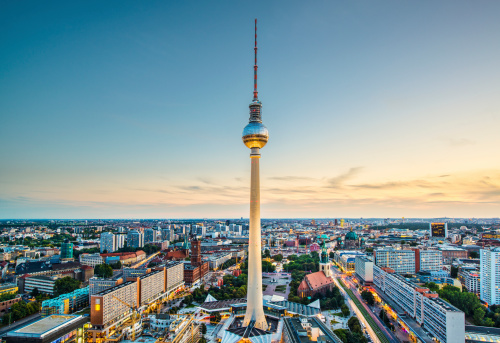 Aufgaben: Was bedeutet „Gebäude“?Wie schnell dreht die Kugel eine Runde? Welche Öffnungszeiten gibt es am 14. März?Was kostet ein Ticket vor Ort für Erwachsene?Was kostet ein Ticket vor Ort für Kinder (4-14 Jahre)?https://tv-turm.de/Ihr sollt eine Bestellung im Restaurant machen. Was bestellst du? Was sagt man, um höflich zu bestellen? Du kannst hier die Speisekarte sehen:https://tv-turm.de/wp-content/uploads/2022/01/BFT_ABENDKARTE_EVENING_2022-01.pdfSchreibe hier unten eueren Dialog:Kellner: Gast: 